Fecha: 19 de enero de 2015Boletín de prensa Nº 1233PASTO SEDE DEL FORO INTERNACIONAL: POLÍTICAS URBANO - RURALES PARA PROMOCIÓN DE TRABAJO DIGNO EN CIUDADES INTERMEDIAS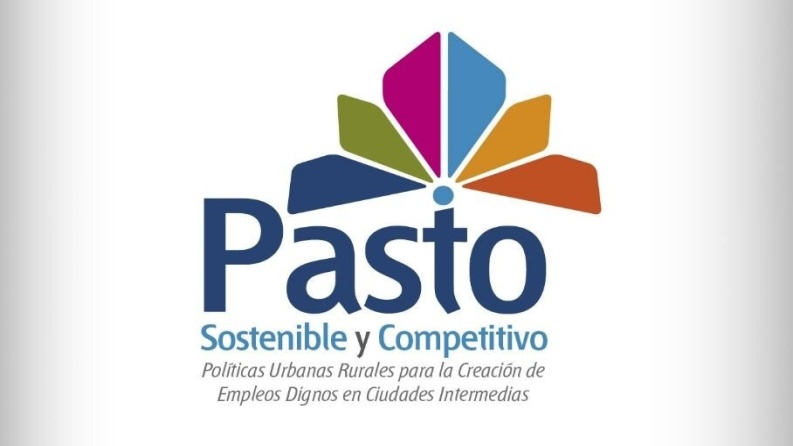 La Alcaldía de Pasto junto a la Red Mundial de Ciudades, Gobiernos Locales y Regionales - CGLU, realizarán el Foro Internacional: ‘Políticas urbano - rurales para la promoción de trabajo digno en ciudades intermedias’, que tiene como principal objetivo, conocer y reconocer el papel de las urbes intermedias en el desarrollo local y la promoción de empleos dignos.El Foro que se realizará desde el martes 27 de enero hasta el viernes 30 del mismo mes, busca también dar a conocer las ciudades intermedias en Colombia y sus oportunidades y desafíos económicos y sociales; además, servirá para fortalecer el liderazgo en la organización CGLU y conectar actores y redes para integrar el trabajo en aras de la Conferencia de las Naciones Unidas HABITAT III en 2016.Alejandra Delgado Noguera, Subsecretaria de Ordenamiento Territorial de la Secretaría de Planeación, explicó que el evento permitirá intercambiar experiencias en torno a las políticas económicas y sociales urbano-rurales y urbano-regionales en ciudades intermedias. “El fin es proponer una hoja de ruta, incluyendo actividades y asociaciones para fortalecer las capacidades de los municipios en la promoción del diálogo social y la creación de empleos”.A Pasto llegarán representantes de ciudades intermedias, asociaciones, redes de ciudades, gobiernos locales, regionales y nacionales de Colombia, Ecuador, Bolivia, Brasil, España, Venezuela, Marruecos, Argentina, Uruguay y delegados de la Organización de Trabajo OIT, sindicatos, empresarios, sociedad civil y universidades.La agenda tendrá entre otras actividades, visitas de campo para entender los ciclos productivos, las políticas agrarias y de mercados, la articulación territorial urbano-rural, presentaciones de ciudades que ilustren el contexto de los países presentes, mesas redondas sobre políticas, responsabilidades de actores en el desarrollo económico local, líderes los distintos temas de interés, comparación de políticas de regiones como: Argentina, Colombia, Ecuador, Brasil, entre otras actividades.Se espera al final de éstas jornadas tener un plan de trabajo de ciudades intermedias en la región, confirmar y activar el grupo de trabajo de ciudades intermedias CGLU en América Latina, definir las demandas y acciones: investigación, análisis político, formación, adopción de una hoja de ruta para apoyar el posicionamiento y trabajo digno desde la perspectiva de ciudades intermedias en la agenda global a través de CGLU, la Organización Internacional del Trabajo OIT, Organización Internacional Laboral ILO y Organización para la Cooperación y el Desarrollo Económico OECD.ALCALDÍA COMPROMETIDA CON LEY 1335 SOBRE CONTROL DE TABACOLa Fundación para la Educación y el Desarrollo Social – FES, a través de las Secretarías de Gobierno y de Salud del Municipio de Pasto, convocó a diferentes entidades, con el fin de determinar las medidas contenidas en la Ley 1335 (Control de Tabaco), relacionadas con venta al menudeo, publicidad, promoción y patrocinio, etiquetado y empaquetado. En el encuentro se discutieron y aclararon las competencias de inspección vigilancia y control de cada uno de los actores.Laura Patricia Martínez Baquero, delegada del alcalde Harold Guerrero López, reiteró el compromiso del municipio con la implementación efectiva de la Ley 1335: “Lo importante es el derecho a la salud y a la vida y por supuesto, garantizar un proceso de protección con niños y niñas para disminuir la edad de inicio en este vicio del cigarrillo y trabajar en un proceso de prevención a largo plazo.Yul Francisco Dorado, director para América latina de Corporate Accountability International, que promueve las políticas de control de tabaco dio a conocer ante los asistentes que el cigarrillo es un producto nocivo letal, en Colombia mueren 70 personas diarias por esta causa, y está involucrando a niños desde los 12 años para que se vuelvan fumadores.Dentro de los compromisos asumidos en este evento, se desarrollará una estrategia comunicacional que permitirá dar mayor fuerza a los temas de control y prevención de consumo de tabaco en Pasto y finalmente, se planteará un plan de acción para evaluar la efectividad y el impacto que ha tenido la implementación de esta política con el propósito de evaluarla en noviembre de 2015.El coordinador de la Oficina de Protección al Consumidor y  Espacio Público de la Alcaldía de Popayán, Víctor Orlando Fuly Guevara, quien también acompañó a los funcionarios de FES en esta visita técnica, socializó y explicó la experiencia exitosa que su ciudad ha tenido respecto del tema de control de tabaco, y que la ha convertido, junto a Pasto, en ciudades líderes a nivel nacional en el cumplimiento de la Ley 1335.Por su parte, Ruth Cecilia De la Cruz Trejo, secretaria encargada de Salud, afirmó que todas las entidades acordaron puntos claves que llevarán a mejorar la salud pública los cuales están dados en los ajustes de la normatividad local. “Vamos a ser más estrictos en las acciones de inspección, vigilancia y control, así como también mejorar las posibilidades de llegar a todos las poblaciones que corren el riesgo de adquirir este producto al menudeo a través de los vendedores ambulantes y otros escenarios de la ciudad”.De igual modo, el secretario de Gobierno, Álvaro José Gomezjurado Garzón, destacó la visita de la Fundación FES y se comprometió a trabajar de la mano con las instituciones. “Revisaremos  algunos actos administrativos que desde el municipio, se han venido emitiendo en términos de control de la comercialización, distribución, publicidad y consumo de tabaco”.Contacto: Secretaria de Salud (e), Ruth Cecilia De la Cruz. Celular: 3183591581ENTREGAN OFICINA A INTEGRANTES DE MESA DE PARTICIPACIÓN DE VÍCTIMAS Con el fin de diseñar e implementar el modelo y dignificar la asistencia y atención integral de las víctimas del conflicto armado, la Alcaldía de Pasto a través de la Secretaría de Gobierno y la Subsecretaría de Convivencia y Justicia, abrieron una oficina donde se podrá atender todos los requerimientos que se hagan ante los entes públicos.Álvaro José Gomezjurado Garzón, secretario de Gobierno, explicó que en esta oficina localizada en el cuarto piso del edificio Jácome, funcionará la Mesa Efectiva de Participación de las Víctimas del Municipio de Pasto.  Recalcó que es la primera vez que una Administración Municipal cede un espacio para que los integrantes de esta mesa local de víctimas puedan reunirse y tener un sitio donde atender las solicitudes de las personas afectadas por el conflicto armado y que llegan a Pasto en busca de una mejor calidad de vida.Contacto: Secretario de Gobierno, Álvaro José Gomezjurado Garzón. Celular: 3016998027SECRETARÍA DE TRÁNSITO DESTACA DISMINUCIÓN DE ACCIDENTALIDAD EN PASTOLa reducción de los accidentes de tránsito en un 17% comprometen a la Secretaría de Tránsito y Transporte a dar continuidad a los proyectos ejecutados del 2012 al 2014, así lo aseguró el secretario de la dependencia, Guillermo Villota Gómez, quien en el desarrollo del Consejo de Gobierno convocado por el alcalde Harold Guerrero López, presentó el plan de trabajo para el 2015, el cual pretende fortalecer las condiciones de movilidad para conductores y peatones.El funcionario se refirió al emprendimiento social de comunicación “Calma”, ‘Ciudadanos amigos de la movilidad amable’, que desde su implementación ha logrado hacerle frente a los temas de respeto a las normas, señales y autoridad de tránsito que trascienden en la mejora de las condiciones de movilidad y disminución de accidentalidad.Así mismo, dio a conocer que una de las apuestas para la presente vigencia será impulsar el uso de transporte alternativo con la adecuación de ciclorutas y otras iniciativas como el Sistema de Bicicletas Públicas. “Se busca que la iniciativa beneficie especialmente al sector universitario para que puedan transitar en condiciones seguras; la primera fase contempla la cicloruta desde la carrera 29 hasta la Universidad de Nariño sobre la calle 18, por otra lado se encuentra el sistema de bicicletas públicas que contará con aproximadamente 200 bicicletas y 10 estaciones que le permitirá a la ciudadanía utilizar un medio de transporte amigable con el medio ambiente, que reduce tiempo y costos”.Finalmente, indicó que la Secretaría de Tránsito y Transporte trabajará en la incorporación de un nuevo modelo de desarrollo administrativo que funcionará en las instalaciones de la Avenida Santander donde actualmente se encuentra la Subsecretaría Operativa y que pretende reducir las filas en la dependencia. “Nos encontramos en el proceso de pre inversión, que nos garantiza la iniciación del proyecto. Se espera que al finalizar el año se tenga una fase implementada que incluye la infraestructura física como uno de los componentes más importantes”.Contacto: Secretario de Tránsito y Transporte, Guillermo Villota Gómez. Celular: 31757384062015, AÑO PARA INVERSIÓN SOCIAL Y DE INFRAESTRUCTURA: SECRETARIO DE HACIENDALuego del Consejo de Gobierno convocado por el alcalde Harold Guerrero López, el secretario de Hacienda Rodrigo Yepes Sevilla, explicó que cada una de las dependencias proyectó un cronograma de trabajo hasta mediados de año con el fin de establecer actividades y efectuar el seguimiento respectivo a las iniciativas.El funcionario manifestó que desde la Secretaría de Hacienda se ha brindado soporte para que los encargados de ejecutar cada uno de los proyectos, lo hagan de manera efectiva. De igual forma recalcó que varios de planes de inversión priorizados por la comunidad se van a ejecutar teniendo en cuenta el excelente desempeño financiero que tuvo el municipio durante 2014.“Este 2015 será un año para la inversión de proyectos sociales y de infraestructura. Ya comenzaremos a difundir el calendario tributario, en marzo vence el plazo para declarar Industria y Comercio y en mayo se hará lo propio con el impuesto predial con las fechas de descuentos que la gente ya conoce”. Contacto: Secretario de Hacienda, Rodrigo Yepes Sevilla. Celular: 3164215844GRUPO OPERATIVO DE TRÁNSITO INMOVILIZA VEHÍCULOS MAL ESTACIONADOSUn total de 20 vehículos entre automóviles y motocicletas fueron inmovilizados por encontrarse mal estacionados en diferentes sitios de Pasto en el periodo comprendido entre el 16 y 18 de enero de 2015. Este tipo de infracción que técnicamente se conoce como C2, es sancionado con 15 SMLDV, inmovilización del vehículo y el pago del servicio de grúa y parqueadero. Las acciones de control y regulación son realizadas por el Grupo Operativo de Tránsito y Transporte dependiente de la Subsecretaría de Seguridad Vial y Control Operativo.Fernando Bastidas Tobar, subsecretario de Seguridad Vial y Control Operativo, hizo un llamado a los conductores y propietarios de vehículos para que eviten ser sancionados y respeten las normas y señales de tránsito que tienen la finalidad de preservar una adecuada movilidad y proteger la vida de los peatones, pasajeros y conductores.Contacto: Subsecretario Operativo, Fernando Bastidas Tobar. Celular: 3146780287Pasto Transformación ProductivaOficina de Comunicación Social Alcaldía de Pasto